                                           SmartPhone Jingle Rehearsal Plan SheetStudent Name: ___________________________________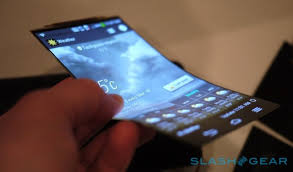 1.	Analyze	Does the music sound as I had planned? 			What parts of the music are difficult for me to perform?	 (e.g., melody, harmony, compositional devices, texture…)	 (e.g., rhythm, notes, breathing, phrasing, dynamics…)2.	Interpret	How can I expressively use elements of music to portray the SmartPhone, and serve as memorable music               to promote the SmartPhone product?	 (e.g., dynamic contrast, phrasing/text painting, tempo variety, tonal manipulation…)		3.	Rehearsal Plan	How will I learn the music and address musical problems to achieve an accurate and expressive performance? (e.g., rhythmic accuracy, diction, meaning of text, defining terms,  technical and expressive skills…)4.	Evaluate & Refine	Do I perform this selection more accurately/expressively than I did when I began? Can I make more improvements?Analyze:Interpret:Rehearsal Plan: goals/strategies/processes for improvement across rehearsalsEvaluate and Refine: Checking results – How have I improved and what can I do better?